الجمهورية الجزائرية الديمقراطية الشعبيةRépublique Algérienne Démocratique et PopulaireAnnée Universitaire : …………………….Je soussigné (e):Nom et Prénom :……………………………N° de la pièce d’identité :…………………..Délivrée le :………….Par………………….Signature                                                                                                                     Légalisation de l’APCالجمهورية الجزائرية الديمقراطية الشعبيةRépublique Algérienne Démocratique et PopulaireAnnée Universitaire : ……………………Je soussigné (e):Nom et Prénom :……………………………N° de la pièce d’identité :…………………..Délivrée le :………….Par………………….Signature                                                                                            Légalisation de l’APCالجمهورية الجزائرية الديمقراطية الشعبيةRépublique Algérienne Démocratique et PopulaireAnnée Universitaire : ……………………Je soussigné (e):Nom et Prénom :……………………………N° de la pièce d’identité :…………………..Délivrée le :………….Par………………….Signature                                                                                            Légalisation de l’APCMinistère de l’Enseignement Supérieur                                                                                                                                                                                      et de la Recherche Scientifique                                                                                                       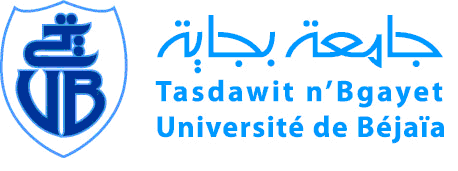 Université Abderrahmane Mira Bejaia                                                                                                                                                                                                                               وزارة التعليم العالي و البحث العلمي                                                                        جامعة عبد الرحمان ميرة بجايةVice Rectorat de la Formation Supérieure, De Troisième Cycle, l’HabilitationUniversitaire, La Recherche Scientifique et la Formation Supérieure de Post-Graduationنيابة مديرية الجامعة للتكوين العالي في الطور الثالث و التأهيل الجامعيو البحث العلمي و التكوين العالي فيما بعد التدرجVice Rectorat de la Formation Supérieure, De Troisième Cycle, l’HabilitationUniversitaire, La Recherche Scientifique et la Formation Supérieure de Post-Graduationنيابة مديرية الجامعة للتكوين العالي في الطور الثالث و التأهيل الجامعيو البحث العلمي و التكوين العالي فيما بعد التدرجDECLARATION SUR L’HONNEURNom :………………………………………………………………….……Prénom :………………………………………………………………….……Date de naissance :…………………………………………………………………….…Lieu de naissance……………………………………………………………………….Etablissement ayant délivré le diplôme de Master : ………………………………………..Etablissement ayant délivré le diplôme de Master : ………………………………………..Date d’obtention : ………………………………………………………………………..…Date d’obtention : ………………………………………………………………………..…Prétendant (e) à l’inscription en 1ère année Doctorat LMD       Domaine : ……………………………………………………………………………………Prétendant (e) à l’inscription en 1ère année Doctorat LMD       Domaine : ……………………………………………………………………………………Filière : …………………….Spécialité : ……………………Option :……………….…….. Filière : …………………….Spécialité : ……………………Option :……………….…….. Déclare sur mon honneur ne pas prétendre à aucune autre inscription  pour l’année ……………... à l’échelle nationale. Déclare sur mon honneur ne pas prétendre à aucune autre inscription  pour l’année ……………... à l’échelle nationale. Ministère de l’Enseignement Supérieur                                                                                                                                                                                      et de la Recherche Scientifique                                                                                                       Université Abderrahmane Mira Bejaia                                                                                                                                                                                                                               وزارة التعليم العالي و البحث العلمي                                                                        جامعة عبد الرحمان ميرة بجايةVice Rectorat de la Formation Supérieure, De Troisième Cycle, l’HabilitationUniversitaire, La Recherche Scientifique et la Formation Supérieure de Post-Graduationنيابة مديرية الجامعة للتكوين العالي في الطور الثالث و التأهيل الجامعيو البحث العلمي و التكوين العالي فيما بعد التدرجVice Rectorat de la Formation Supérieure, De Troisième Cycle, l’HabilitationUniversitaire, La Recherche Scientifique et la Formation Supérieure de Post-Graduationنيابة مديرية الجامعة للتكوين العالي في الطور الثالث و التأهيل الجامعيو البحث العلمي و التكوين العالي فيما بعد التدرجDECLARATION SUR L’HONNEURNom :………………………………………………………Prénom :………………………………………………………Date de naissance :………………………………………………………Lieu de naissance………………………………………………………Etablissement ayant délivré le diplôme de Magister : ……………………………………..Etablissement ayant délivré le diplôme de Magister : ……………………………………..Date d’obtention : ……………………………Date d’obtention : ……………………………Prétendant (e) à l’inscription en 1ère année Doctorat Classique :Prétendant (e) à l’inscription en 1ère année Doctorat Classique :Filière : ………………………………., Spécialité : ……………………………………….. Filière : ………………………………., Spécialité : ……………………………………….. Déclare sur mon honneur ne pas prétendre à aucune autre inscription  pour l’année ……………. à l’échelle nationale. Déclare sur mon honneur ne pas prétendre à aucune autre inscription  pour l’année ……………. à l’échelle nationale. Ministère de l’Enseignement Supérieur                                                                                                                                                                                      et de la Recherche Scientifique                                                                                                       Université Abderrahmane Mira Bejaia                                                                                                                                                                                                                               وزارة التعليم العالي و البحث العلمي                                                                        جامعة عبد الرحمان ميرة بجايةVice Rectorat de la Formation Supérieure, De Troisième Cycle, l’HabilitationUniversitaire, La Recherche Scientifique et la Formation Supérieure de Post-Graduationنيابة مديرية الجامعة للتكوين العالي في الطور الثالث و التأهيل الجامعيو البحث العلمي و التكوين العالي فيما بعد التدرجVice Rectorat de la Formation Supérieure, De Troisième Cycle, l’HabilitationUniversitaire, La Recherche Scientifique et la Formation Supérieure de Post-Graduationنيابة مديرية الجامعة للتكوين العالي في الطور الثالث و التأهيل الجامعيو البحث العلمي و التكوين العالي فيما بعد التدرجDECLARATION SUR L’HONNEURNom :………………………………………………………………………Prénom :………………………………………………………………………Date de naissance :………………………………………………………………………Lieu de naissance………………………………………………………………………Etablissement ayant délivré le diplôme de Licence/Ingéniorat ………………………………………………………………………………………………Etablissement ayant délivré le diplôme de Licence/Ingéniorat ………………………………………………………………………………………………Date d’obtention : ………………………………………………………………………..…Date d’obtention : ………………………………………………………………………..…Prétendant (e) à l’inscription en 1ère année  Magister :Prétendant (e) à l’inscription en 1ère année  Magister :Filière : ………………………………., Spécialité : ……………………………………….. Filière : ………………………………., Spécialité : ……………………………………….. Déclare sur mon honneur ne pas prétendre à aucune autre inscription  pour l’année ……………. à l’échelle nationale. Déclare sur mon honneur ne pas prétendre à aucune autre inscription  pour l’année ……………. à l’échelle nationale. 